Tisztelt Ügyfelünk!Kérjük, hogy a rendkívüli települési támogatás megállapítása iránti kérelem nyomtatványát a valóságnak megfelelő adatok alapján szíveskedjen kitölteni, mert a valótlan adatok közlése büntetőjogi felelősséget von maga után.Továbbá kérjük, hogy ezen a tájékoztatón felsorolt igazolásokat – az Ön(ök) helyzetére vonatkozóan – maradéktalanul csatolja hozzá kérelméhez, mert csak a hiánytalanul felszerelt kérelmek alapján tudunk ügyében érdemben döntést hozni ! Tájékoztatjuk, ha kéri, hogy más hatóságtól szerezzük be az Ön által megjelölt adatra vonatkozó igazolást, ezt írásba kell foglalnia, mely az Ön személyes adata tekintetében adatkezeléshez, illetve továbbításhoz való hozzájárulásnak minősül. Ügye elbírálása ezáltal hosszabb időt vesz igénybe.1. A jövedelmi adatok kitöltéséhez1.1.   egyedülélő: az a személy, aki egyszemélyes háztartásban lakik.1.2. család: egy lakásban, vagy személyes gondoskodást nyújtó bentlakásos szociális, gyermekvédelmi intézményben együtt lakó, ott bejelentett lakóhellyel vagy tartózkodási hellyel rendelkező közeli hozzátartozók közössége.1.3. közeli hozzátartozó:da) a házastárs, az élettárs,db) a húszévesnél fiatalabb, önálló keresettel nem rendelkező; a huszonhárom évesnél fiatalabb, önálló keresettel nem rendelkező, nappali oktatás munkarendje szerint tanulmányokat folytató; a huszonöt évesnél fiatalabb, önálló keresettel nem rendelkező, felsőoktatási intézmény nappali tagozatán tanulmányokat folytató vér szerinti gyermek, örökbe fogadott gyermek, mostohagyermek és a Ptk. szerinti gyermekvédelmi nevelőszülő által e jogviszonya keretében nevelt gyermek kivételével a nevelt gyermek (a továbbiakban: nevelt gyermek),dc)korhatárra való tekintet nélkül a tartósan beteg, az autista, illetve a testi, érzékszervi, értelmi vagy beszédfogyatékos vér szerinti, örökbe fogadott, mostoha-, illetve nevelt gyermek, amennyiben ez az állapot a gyermek 25. életévének betöltését megelőzően is fennállt (a továbbiakban: fogyatékos gyermek),dd) a 18. életévét be nem töltött gyermek vonatkozásában a vér szerinti és az örökbe fogadó szülő, a szülő házastársa vagy élettársa, valamint a db) vagy dc) alpontban meghatározott feltételeknek megfelelő testvér;1.4. Jövedelem: „Jövedelem”: a személyi jövedelemadóról szóló 1995. évi CXVII. törvény (a továbbiakban: Szjatv.) szerint meghatározott, belföldről vagy külföldről származó - megszerzett - vagyoni érték (bevétel), ideértve az Szjatv. 27. § (1) bekezdés b) pontjában meghatározott bevételt, valamint az Szjatv. 1. számú melléklete szerinti adómentes bevételt, továbbá az a bevétel, amely után az egyszerűsített vállalkozói adóról szóló törvény, a kisadózó vállalkozások tételes adójáról és a kisvállalati adóról szóló törvény vagy az egyszerűsített közteherviselési hozzájárulásról szóló törvény szerint adót, illetve hozzájárulást kell fizetni.1.4.1. A jövedelmi adatok alatt havi nettó jövedelmet kell érteni. A nettó jövedelem kiszámításánál a bevételt az elismert költségekkel és a befizetési kötelezettséggel csökkentett összegben kell feltüntetni.1.4.2. Elismert költségnek minősül a személyi jövedelemadóról szóló törvényben elismert költség, valamint a fizetett tartásdíj.1.4.3. Befizetési kötelezettségnek minősül a személyi jövedelemadó, az egyszerűsített vállalkozási adó, a magánszemélyt terhelő egyszerűsített közteherviselési hozzájárulás, egészségbiztosítási hozzájárulás és járulék, egészségügyi szolgáltatási járulék, nyugdíjjárulék, nyugdíjbiztosítási járulék, magán-nyugdíjpénztári tagdíj és munkavállalói járulék.1.4.4. Ha a magánszemély az egyszerűsített vállalkozói adó vagy egyszerűsített közteherviselési hozzájárulás alapjául szolgáló bevételt szerez, a bevétel csökkenthető a személyi jövedelemadóról szóló törvény szerint elismert költségnek minősülő igazolt kiadásokkal, ennek hiányában a bevétel 40%-ával. Ha a mezőgazdasági őstermelő adóévi őstermelésből származó bevétele nem több a kistermelés értékhatáránál (illetve ha részére támogatást folyósítottak, annak a folyósított támogatással növelt összegénél), akkor a bevétel csökkenthető az igazolt költségekkel, továbbá a bevétel 40%-ának megfelelő összeggel vagy a bevétel 85%-ának, illetve állattenyésztés esetén 94%-ának megfelelő összeggel.1.4.5. Nem minősül jövedelemnek, így jövedelemként nem kell feltüntetni a rendkívüli települési támogatást, a lakásfenntartási támogatást, az adósságcsökkentési támogatást, valamint a lakhatáshoz kapcsolódó rendszeres kiadások viseléséhez, a gyógyszerkiadások viseléséhez és a lakhatási kiadásokhoz kapcsolódó hátralékot felhalmozó személyek részére nyújtott települési támogatást, a rendszeres gyermekvédelmi kedvezmény keretében nyújtott támogatást és az a melletti pótlékot, a nevelőszülők számára fizetett nevelési díjat és külön ellátmányt, az anyasági támogatást, a tizenharmadik havi nyugdíjat, a szépkorúak jubileumi juttatását, a súlyos mozgáskorlátozott személyek pénzbeli közlekedési kedvezményeit, a vakok személyi járadékát és a fogyatékossági támogatást, a fogadó szervezet által az önkéntesnek külön törvény alapján biztosított juttatást, az alkalmi munkavállalói könyvvel történő munkavégzés, az egyszerűsített foglalkoztatás, valamint az adórendszeren kívüli keresettel járó háztartási munka havi ellenértékét, a házi segítségnyújtás keretében társadalmi gondozásért kapott tiszteletdíjat, az energiafelhasználáshoz nyújtott támogatást. Nem minősül továbbá jövedelemnek a szociális szövetkezet (ide nem értve az iskolaszövetkezetet) tagja által a szövetkezetben végzett tevékenység ellenértékeként megszerzett, a személyi jövedelemadóról szóló törvény alapján adómentes bevétel, az életvitelszerűen lakott ingatlan eladása, valamint az életvitelszerűen lakott ingatlanon fennálló vagyoni értékű jog átruházása esetén az eladott ingatlan, illetve átruházott vagyoni értékű jog ellenértékének azon része, amelyből az eladást vagy átruházást követő egy éven belül az eladó vagy átruházó saját, vagy közeli hozzátartozója életvitelszerű, tényleges lakhatásának célját szolgáló ingatlan vagy vagyoni értékű jog vásárlására kerül sor, valamint az elengedett tartozás, illetve a megszűnt kötelezettség, ha a tartozás elengedésére vagy a kötelezettség megszűnésére a természetes személyek adósságrendezési eljárásában, továbbá közüzemi szolgáltatás szolgáltatója, illetve pénzügyi intézmény által, az adós megélhetését veszélyeztető szociális helyzete miatt került sor. 1.4.6. A jövedelemszámításnál figyelmen kívül kell hagyni a közfoglalkoztatásból származó havi jövedelemnek a foglalkoztatást helyettesítő támogatás összegét meghaladó részét.1.4.7. A havi jövedelem kiszámításakor1.4.7.1. a rendszeres jövedelem esetén a kérelem benyújtását megelőző hónap alatt,1.4.7.2. a nem rendszeres jövedelem, illetve vállalkozásból, őstermelésből származó jövedelem esetén a kérelem benyújtását megelőző tizenkét hónap alatt kapott összeg egy havi átlagát kell együttesen figyelembe venni.2. Jövedelem típusai:2.1.1. Munkaviszonyból és más foglalkoztatási viszonyból származó jövedelem: különösen a munkaviszonyban, közalkalmazotti, közszolgálati, kormányzati szolgálati, állami szolgálati jogviszonyban, bírósági, ügyészségi, igazságügyi szolgálati jogviszonyban, honvédség, rendvédelmi feladatokat ellátó szervek hivatásos és szerződéses szolgálati jogviszonyában folytatott munkavégzésre irányuló tevékenységből, továbbá szövetkezet tagjaként folytatott - személyes közreműködést igénylő - tevékenységből származó jövedelem.2.1.2. Társas és egyéni vállalkozásból, őstermelői, illetve szellemi és más önálló tevékenységből származó jövedelem: itt kell feltüntetni a jogdíjat, továbbá a bérbeadó, a választott könyvvizsgáló tevékenységéből származó jövedelmet, a gazdasági társaság magánszemély tagja által külön szerződés szerint teljesített mellékszolgáltatást.2.1.3. Táppénz, gyermekgondozási támogatások: táppénz, terhességi-gyermekágyi segély, csecsemőgondozási díj, csecsemőgondozási díj, gyermekgondozási díj, gyermekgondozást segítő ellátás, gyermekgondozási segély, gyermeknevelési támogatás, családi pótlék, gyermektartásdíj.2.1.4.   Nyugellátás és egyéb nyugdíjszerű rendszeres szociális ellátások: öregségi, özvegyi és szülői nyugdíj, árvaellátás, baleseti hozzátartozói nyugellátások, korhatár előtti ellátás, szolgálati járandóság, a táncművészeti életjáradék, az átmeneti bányászjáradék, rokkantsági ellátás, rehabilitációs ellátás, bányász dolgozók egészségkárosodási járadéka, rokkantsági járadék, rehabilitációs járadék, politikai rehabilitációs ellátások, házastársi pótlék, házastárs után járó jövedelempótlék, közszolgálati járadék.2.1.5.  Önkormányzat, járási hivatal és munkaügyi szervek által folyósított ellátások: különösen az időskorúak járadéka, az egészségkárosodási és gyermekfelügyeleti támogatás, a foglalkoztatást helyettesítő támogatás, az ápolási díj; munkanélküli járadék, álláskeresési járadék, álláskeresési segély, képzési támogatásként folyósított keresetpótló juttatás.2.1.6. Egyéb jövedelem: például az ösztöndíj, szakképzéssel összefüggő pénzbeli juttatások, a felzárkózást elősegítő megélhetési támogatás, a nevelőszülői díj, szociális gondozói díj, végkielégítés és állampapírból származó jövedelem, ingatlan és ingó tárgyak értékesítéséből, vagyoni értékű jog átruházásából származó jövedelem, életjáradékból, föld és más ingatlan bérbeadásából származó jövedelem, illetve minden olyan jövedelem, amely az előző sorokban nem került feltüntetésre.2.1.7  A jövedelemről - a családtámogatási törvény szerint folyósított családtámogatási ellátás, vagy a fogyatékossági támogatás kivételével - a kérelemhez mellékelni kell a jövedelem típusának megfelelő iratot vagy annak másolatát.háztartás: az egy lakásban együtt lakó, ott bejelentett lakóhellyel vagy tartózkodási hellyel rendelkező személyek közössége;rendszeres pénzellátás:  a táppénz, a csecsemőgondozási díj, a gyermekgondozási díj, az öregségi nyugdíj, a korhatár előtti ellátás, a szolgálati járandóság, a táncművészeti életjáradék, az átmeneti bányászjáradék, a megváltozott munkaképességű személyek ellátásai, az öregségi járadék, a munkaképtelenségi járadék, az özvegyi járadék, a növelt összegű öregségi, munkaképtelenségi és özvegyi járadék, az özvegyi nyugdíj - kivéve az ideiglenes özvegyi nyugdíjat, továbbá a házastársa jogán árvaellátásra jogosult fogyatékkal élő, illetve tartósan beteg vagy legalább két árvaellátásra jogosult gyermek eltartásáról gondoskodó személy özvegyi nyugdíját -, a baleseti táppénz, a hozzátartozói baleseti nyugellátás, az Flt. alapján folyósított pénzbeli ellátás, a bányászok egészségkárosodási járadéka, a rokkantsági járadék, a hadigondozottak és nemzeti gondozottak pénzbeli ellátásai, a gyermekgondozást segítő ellátás, a gyermekgondozási segély, a gyermeknevelési támogatás, az időskorúak járadéka, a foglalkoztatást helyettesítő támogatás, az egészségkárosodási és gyermekfelügyeleti támogatás, a gyermekek otthongondozási díja, az ápolási díj, a tartós ápolást végzők időskori támogatása, a nemzeti helytállásért elnevezésű pótlék, a közszolgálati járadék, valamint az uniós rendeletek alapján külföldi szerv által folyósított egyéb azonos típusú ellátás.A kérelemhez szíveskedjék csatolni:nyugdíjas esetében: a Nyugdíjfolyósító Igazgatóság által ez év elején küldött nyugdíjösszesítő fénymásolatát a folyósítás összegéről és jogcíméről, valamint a kérelem beadását megelőző 1 havi nyugdíjszelvények vagy folyószámla-kivonat fénymásolatát;árvaellátás folyósítása esetén az előző 1 havi szelvényen/folyószámla-kivonaton kívül a Nyugdíjfolyósító Igazgatóság által küldött összesítő fénymásolata (amennyiben özvegyi nyugdíjra/árvaellátásra nem jogosult, az elutasító/megszüntető határozat fénymásolatát);munkaviszonnyal rendelkező esetében: a munkáltató által kiadott hivatalos igazolást a kérelem beadását megelőző 1 havi nettó jövedelméről, külön a családi pótlék összegét feltüntetve;Munkaügyi Központ által folyósított ellátás esetén a megállapító határozat fénymásolatát, a folyósított ellátás összegéről az előző 1 hónap szelvényének másolatát;azon kérelmezők, akik a 65. életévüket vagy a rájuk irányadó nyugdíjkorhatárt nem töltötték be és állástalanok, az állami foglalkoztatási szerv által kiadott hatósági bizonyítványt kell benyújtaniuk arról, hogy az álláskeresők nyilvántartásában szerepel-e, vagy az álláskeresők kiskönyvének egyszerű másolata a jelentkezés várható időpontjáról, s a mellékelten csatolt nyilatkozatot kitöltve;nem havi rendszerességgel szerzett jövedelemről szóló nyilatkozatot;tartós jövedelem-csökkenés esetén: a rendszeres pénzellátás, jövedelem megszüntetéséről szóló dokumentum fénymásolatát, vállalkozói vagy őstermelői tevékenység megszűnése esetén az engedély/igazolvány visszavonásáról, társas vállalkozás esetén cégjegyzékből való törlésről készült dokumentum fénymásolatát;vállalkozó esetén: a kérelem beadását megelőző 12 havi nettó jövedelemről – tételes bontásban - könyvelő által kiadott igazolást (a vállalkozói tevékenység kezdő időpontjának feltüntetésével) és a Nemzeti Adó- és Vámhivatal igazolását az előző gazdasági évre vonatkozólag; amennyiben ezen időtartam alatt táppénzellátásban is részesült, annak nettó összegéről hivatalos igazolást;őstermelő esetén: az őstermelői igazolvány/betétlap fénymásolata, valamint a kérelem beadását megelőző 12 havi nettó átlagjövedelméről szóló igazolást. Az őstermelő/könyvelője által kiadott – tételes – igazoláson fel kell tüntetni, hogy a nettó összeg az igazolt költségekkel csökkentésre került, s az őstermelői tevékenységből származó mindennemű jövedelem az értékesítési betétlapon maradéktalanul feltüntetésre került. Továbbá lezárt gazdasági évre vonatkozóan NAV által kiadott jövedelemigazolást.a gyermek elhelyezése vagy ideiglenes hatályú elhelyezése, valamint a gyámrendelés tárgyában hozott bírósági, illetve gyámhatósági döntést;gyermektartásdíjról szelvényt vagy igazolást;házasság felbontása esetén: a házasság felbontásáról szóló bírósági végzés másolatát a gyermek elhelyezését és tartását szabályozó bírósági ítélet, illetve egyezséget jóváhagyó végzés fénymásolt példányát; amennyiben válófélben vannak, a házasság felbontására irányuló kereset vagy bírósági idéző végzés fénymásolatát.tankötelezett korhatárt már betöltött gyermek(ek) esetén a tanulói, hallgatói jogviszony fennállásáról szóló dokumentum – a tagozat jelölésével –fénymásolatát;az ösztöndíj előző havi nettó összegéről oktatási intézmény által kiadott hivatalos igazolást,; amennyiben nem részesül ösztöndíjban, erről az oktatási intézmény által kiadott hivatalos dokumentumot;amennyiben jövedelmét levonás terheli, annak jogcíméről és a levonás kérelem benyújtását megelőző havi nettó összegéről igazolást;a fogyatékos gyermek állapotának fennállása esetén tartósan beteg állapot tényét igazoló jogosultság esetén a magasabb összegű családi pótlék, rokkantsági járadék, rokkantsági ellátás, rehabilitációs ellátás, rehabilitációs járadék vagy a megváltozott munkaképesség miatt megállapított hozzátartozói nyugellátás, az autista, illetve a testi, érzékszervi, értelmi vagy beszédfogyatékos állapot tényét igazoló jogosultság esetén a magasabb összegű családi pótlék, vakok személyi járadéka, fogyatékossági támogatás  fennállását igazoló irattal bizonyítható.amennyiben nem magyar állampolgár, a Magyarországon való tartózkodás jogcímét igazoló irat fénymásolatát.pénzbeli ellátásának megszüntetéséről szóló határozat másolatát, illetve szabadlábra helyezéséről szóló igazolást;elemi kár esetén nyújtott segély esetén a jövedelem-igazolásokon felül a helyreállítás költségeiről készített kimutatást;gyógykezelési költségek részbeni fedezetéül - a társadalombiztosítás által nem támogatott –gyógyszer-támogatásként annak költségét igazoló hivatalos dokumentumot a jövedelem-igazolások csatolása mellett;várandós anya részére nyújtott támogatás esetén a terhesgondozásról szóló igazolást a jövedelem-igazolások csatolása mellett;keresőképtelenség miatt megállapított támogatás esetén a keresőképtelenséget alátámasztó orvosi vagy kórházi igazolást a jövedelem-igazolások csatolása mellett; azon kérelmezők, akik a nevelésbe vett gyermek családjával való kapcsolattartáshoz kérelmezik a támogatást, a jövedelem-igazolások csatolása mellett a kapcsolattartást igazoló dokumentumot;iskoláztatás biztosítása érdekében benyújtott támogatás iránti kérelem esetén a jövedelem-igazolások csatolása mellett a tankönyv és/vagy tanszerellátás költségét igazoló számla.temetési költségekhez való hozzájárulás esetén a jövedelem-igazolások csatolása mellett a temetkezési számla 1. számú eredeti példányát!A PONTOS ADATEGYEZTETÉS ÉRDEKÉBEN SZÍVESKEDJENEK A KÉRELMEZŐ SZEMÉLYI IGAZOLVÁNYÁT ÉS LAKCÍMKÁRTYÁJÁT A KÉRELEM BENYÚJTÁSAKOR BEMUTATNI !Tisztelt Ügyfelünk!Nyíregyháza Megyei Jogú Város Közgyűlésének a szociális rászorultságtól függő egyes pénzbeli és természetben nyújtott szociális ellátásokról szóló 3/2015. (II. 20.) önkormányzati rendelet 14. § (2) bekezdése szerint a rendkívüli települési támogatás az egy naptári évben adható összeg felső határa nem haladhatja meg az öregségi nyugdíj mindenkori legkisebb összegének 220 %‐át, azzal, hogy a temetési költségekre tekintettel igényel rendkívüli települési támogatás, valamint a havi rendszerességgel nyújtható rendkívüli települési támogatás összegét és a különös méltánylást érdemlő rendkívüli élethelyzethez nyújtott támogatás összegét figyelmen kívül kell hagyni, ezért kérjük, hogy a támogatás iránti kérelmét valóban, csak akkor nyújtsa be, ha a folyósítás feltételéül szolgáló rendkívüli élethelyzet tényleg bekövetkezett.Tájékoztatjuk, hogy az esetenként nyújtott támogatás az összes körülmények mérlegelésével pénzbeli vagy természetbeni ellátás formájában fogják megállapítani.Felhívom szíves figyelmét, hogy a kérelem valótlan adatokkal történő kitöltése büntetőjogi felelősségre vonással járhat!A fentiek után kérjük, hogy a kérelmét tartalmazó nyomtatványt pontosan és olvashatóan kitöltve az előírt mellékletekkel együtt, lehetőleg személyesen, vagy meghatalmazottja útján a Polgármesteri Hivatal Ügyfélszolgálati Centrumában szíveskedjen benyújtani.     Nyíregyháza, 2020. március 01.                               		   		    		        Tisztelettel: Dr. Krizsai Anita s.k.                                           							                     osztályvezetőTÁJÉKOZTATÓa rendkívüli települési támogatás megállapítása iránti kérelem adatlapjának kitöltéséhezA Nyíregyháza Megyei Jogú Város Közgyűlésének a szociális rászorultságtól függő egyes pénzbeli és természetben nyújtott szociális ellátásokról szóló 3/2015. (II.20.) számú helyi önkormányzati rendelete (a továbbiakban: Ör.) 14-16. §-ának rendelkezései alapján Önkormányzatunk a létfenntartást veszélyeztető rendkívüli élethelyzetbe került, valamint időszakosan, vagy tartósan létfenntartási gondokkal küzdő szociálisan rászorult személyek részére rendkívüli települési támogatást nyújt.Az Ör. 14. §-ának (1) bekezdés a) pontja szerint a pénzbeli, vagy természetben nyújtott ellátásra szociálisan rászorultnak tekinthető az az egyedül élő személy, akinek a havi – a személyi jövedelemadóról szóló törvényben meghatározott – munkavállalói járulékkal, személyi jövedelemadóval, egészségbiztosítási és nyugdíjjárulékkal, magán nyugdíjpénztári tagdíjjal, valamint a jövedelemadóról szóló törvényben elismert költségekkel csökkentett jövedelme az  öregségi nyugdíj  mindenkori legkisebb   összegének   százhetven százalékát / 2020. évben: 48.450 Ft /, illetve az akinek családjában az egy főre jutó jövedelem nem éri el az öregségi nyugdíj mindenkori legkisebb összegének 150%-át / 2020. évben: 42.750 Ft /.A Szt. 4. § (1) bekezdés d) pontja értelmében közeli hozzátartozó: a házastárs, az élettárs a húszévesnél fiatalabb, önálló keresettel nem rendelkező; a huszonhárom évesnél fiatalabb, önálló keresettel nem rendelkező, nappali oktatás munkarendje szerint tanulmányokat folytató; a huszonöt évesnél fiatalabb, önálló keresettel nem rendelkező, felsőoktatási intézmény nappali tagozatán tanulmányokat folytató vér szerinti gyermek, örökbe fogadott gyermek, mostohagyermek és a Ptk. szerinti gyermekvédelmi nevelőszülő által e jogviszonya keretében nevelt gyermek kivételével a nevelt gyermek (a továbbiakban: nevelt gyermek), korhatárra való tekintet nélkül a tartósan beteg, az autista, illetve a testi, érzékszervi, értelmi vagy beszédfogyatékos vér szerinti, örökbe fogadott, mostoha-, illetve nevelt gyermek, amennyiben ez az állapot a gyermek 25. életévének betöltését megelőzően is fennállt (a továbbiakban: fogyatékos gyermek), a 18. életévét be nem töltött gyermek vonatkozásában a vér szerinti és az örökbe fogadó szülő, illetve a szülő házastársa vagy élettársa valamint a 18. életévét be nem töltött gyermek vonatkozásában a vér szerinti és az örökbe fogadó szülő, a szülő házastársa vagy élettársa, valamint a db) vagy dc) alpontban meghatározott feltételeknek megfelelő testvér;Az Ör. 14. § (1) bekezdés b) pontja szerint nappali tagozatos egyetemi, főiskolai hallgató részére a tanulmányi félév megkezdésével járó többletkiadásokhoz történő hozzájárulásként rendkívüli települési támogatás adható, ha családjában az egy főre jutó havi jövedelem nem haladja meg a öregségi nyugdíj mindenkori legkisebb összegének 250 %‐át; azaz: a 2020. évben a 71.250 Ft-ot.   Az Ör. 14. § (1) bekezdés ba) alpontja szerint azon középiskolai tanulmányait befejező, de felsőoktatási intézményben felvételt nem nyert személy részére, aki 23. életévét még nem töltötte be, családjában az egy főre jutó havi jövedelem nem haladja meg az öregségi nyugdíj mindenkori legkisebb összegének 250%-át (2020. évben 71.250.-Ft-ot) és felsőoktatási intézmény nappali tagozatán kíván továbbtanulni az érettségi vizsgát követően, s valamely tantárgyból emelt szintű érettségi vizsgát köteles tenni a felkészítő tanfolyam költségeihez való hozzájárulásként egyszeri 20.000.-Ft. támogatás állapítható meg.Az Ör. 15. § (3) bekezdése alapján az önkormányzat temetési költségekre tekintettel igényelt rendkívüli települési támogatást állapít meg annak, akinek családjában az egy főre jutó havi jövedelem nem haladja meg az öregségi nyugdíj mindenkori legkisebb összegének 200%-át (2020. évben: 57.000.-Ft.), egyedülélő esetén annak 300%-át (2020. évben: 85.500.-Ft.).Nyíregyháza Megyei Jogú Város Polgármesteri HivatalaSzociális és Köznevelési OsztályI G A Z O L Á SAlulírott a Szociális és Köznevelési Osztály képviseletében igazolom, hogy ……………………………………  44……… Nyíregyháza, ………………..………………………… szám alatti lakos rendkívüli települési támogatás megállapítása iránti kérelmét és mellékleteit a mai napon benyújtotta, egyben a kérelmének elbírálására irányuló eljárást megindítom.Nyíregyháza, 20 ……………			p.h		………………………………………………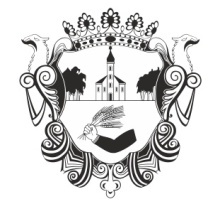 NyíregyházaMegyei Jogú VárosPOLGÁRMESTERI HIVATALASZOCIÁLIS ÉS köznevelési osztály4401 Nyíregyháza, Kossuth tér 1. Pf.: 83.Telefon: +36 42 524-585; FAX: +36 42 524-586E-mail: NYHSZOC@nyiregyhaza.hu